18 декабря 2020Электронная научно-практическая конференция  "Иммунотерапия злокачественных новообразований. Взгляд практикующего онколога"Программа конференцииДоклады при поддержке фармацевтических компаний без аккредитации в системе НМООргкомитет благодарит за оказанную поддержку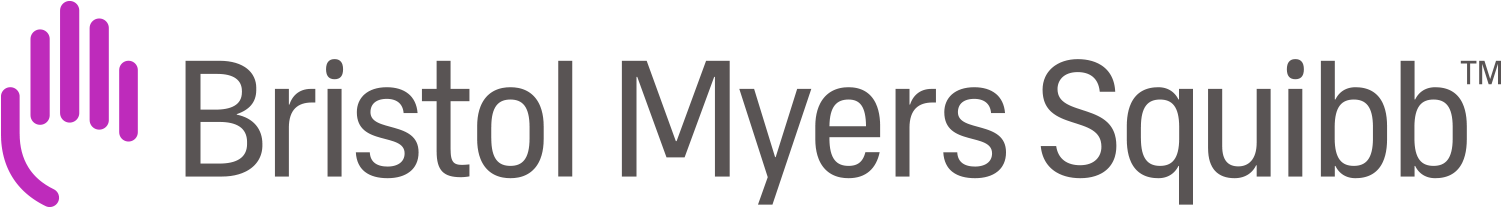 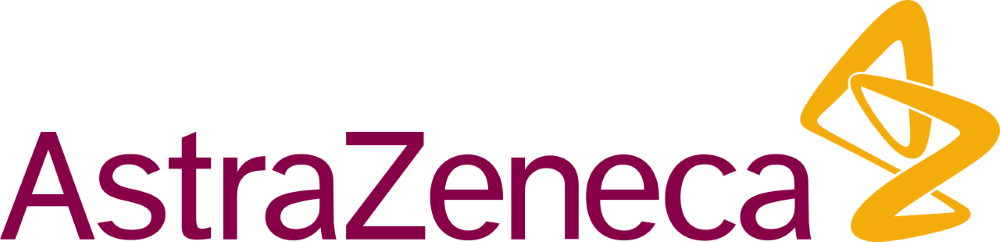 14:30-14:50Подключение и регистрация присутствия участников14:50-15:00Демонстрация информационного видеоролика компании БМС15:00-15:05Открытие конференции, приветственное слово15:05-15:35Доклад при поддержке фармацевтической компании15:35-15:45Вопросы и обсуждение15:45-16:15«Иммунотерапия 2л метастатического НМРЛ. Практический опыт»Е.В.Артемьева, (Санкт-Петербург)16:15-16:25Вопросы и обсуждение16:25-16:55Доклад при поддержке фармацевтической компании16:55-17:05Вопросы и обсуждение17:05-17:35Доклад при поддержке фармацевтической компании17:35-17:45Вопросы и обсуждение17:45Закрытие конференции.15:05-15:35 «Современные возможности лекарственной терапии 1 линии метастатического НМРЛ: акцент на иммунотерапии»Лекция при поддержке компании «БМС».Ф.В.Моисеенко, д.м.н. (Санкт-Петербург)При поддержке:             16:25-16:55 «Осложнения иммунотерапии»Лекция при поддержке компании «БМС»В.А.Чубенко, к.м.н. (Санкт-Петербург)При поддержке:             17:05-17:35 «Новые возможности иммунотерапии при местнораспространенном НМРЛ»Лекция при поддержке компании «Астра-Зенека»А.С.Жабина, к.м.н. (Санкт-Петербург)При поддержке:             